Совет сельского поселения Ишеевский сельсовет муниципального района Ишимбайский район Республики Башкортостан четвертого созываҠарар	                                                                                           решениеО внесении изменений в решение от 19.04.2017 года №25/172 «Об утверждении Положения о порядке однократного и  бесплатного предоставления земельных участков в собственность, находящихся в  собственности сельского поселения Ишеевский сельсовет   муниципального района Ишимбайский район Республики Башкортостан,  для индивидуального жилищного строительства»Рассмотрев протест Ишимбайской межрайонной прокуратуры, руководствуясь Законом Республики Башкортостан от 03.03.2020 №231-з «О внесении изменений в Закон Республики Башкортостан «О регулировании земельных отношений в Республике Башкортостан» от 05.01.2004 №59-з, Совет сельского поселения Ишеевский сельсовет муниципального района Ишимбайский район Республики Башкортостан решил:1. Внести прилагаемые изменения и дополнения в Положение «О порядке однократного и бесплатного предоставления гражданам земельных участков в собственность, находящихся в собственности сельского поселения Ишеевский сельсовет  муниципального района Ишимбайский район Республики Башкортостан для индивидуального жилищного строительства, ведения личного подсобного хозяйства (приусадебный земельный участок)», утверждённого решением Совета сельского поселения Ишеевский сельсовет муниципального  района Ишимбайский район Республики Башкортостан от 19.04.2017 года №25/172, согласно Приложению.2. Исполнение настоящего решения возложить на комиссию сельского поселения Ишеевский сельсовет муниципального района Ишимбайский район Республики Башкортостан  по рассмотрению заявлений граждан и постановке на учет для однократного и бесплатного предоставления земельных участков в собственность, находящихся в  собственности сельского поселения Ишеевский сельсовет для индивидуального жилищного строительства ведения личного подсобного хозяйства (приусадебный земельный участок)».3. Опубликовать настоящее решение на сайте сельского поселения Ишеевский сельсовет муниципального района Ишимбайский район Республики Башкортостан.4. Контроль за исполнением данного решения возложить на постоянную комиссия по развитию предпринимательства, земельным вопросам, благоустройству и экологии (председатель Адаменко Ф.Р.).  Председатель Совета                                                                  	  И.М.Тагировс.Ишеево№ 7/5815.04.2020Приложение к решению Совета сельского поселения Ишеевский сельсовет муниципального района Ишимбайский районРеспублики Башкортостанот 15.04.2020 г. №7/58ДОПОЛНЕНИЯ И ИЗМЕНЕНИЯвносимые в Положение «О порядке однократного и бесплатного предоставления гражданам земельных участков в собственность, находящихся в собственности сельского поселения Ишеевский сельсовет  муниципального района Ишимбайский район Республики Башкортостан для индивидуального жилищного строительства, ведения личного подсобного хозяйства (приусадебный земельный участок)» от 19.04.2017 года №25/172Раздел I Положения дополнить частью 3.1 следующего содержания: «3.1. Гражданам, имеющим трех и более несовершеннолетних детей, а также гражданам, имеющим несовершеннолетнего ребенка-инвалида, состоящим на учете в качестве лиц, имеющих право на предоставление земельного участка в собственность бесплатно для индивидуального жилищного строительства, взамен указанного земельного участка с их согласия предоставляется иная мера социальной поддержки по обеспечению жилыми помещениями - единовременная денежная выплата в размере 250 тысяч рублей за счет средств бюджета Республики Башкортостан (далее - единовременная денежная выплата) в порядке, определяемом Правительством Республики Башкортостан.»;Раздел I Положения дополнить частью 3.2 следующего содержания: «3.2. Информация о бесплатном предоставлении земельных участков категориям граждан, указанным в части 2 настоящего раздела, либо в соответствии с  частью 3.1  настоящего Положения единовременной денежной выплаты размещается в Единой государственной информационной системе социального обеспечения. Размещение и получение указанной информации в Единой государственной информационной системе социального обеспечения осуществляются в соответствии с Федеральным законом от 17 июля 1999 года № 178-ФЗ «О государственной социальной помощи».»;Абзац второй части 4 раздела I Положения после слов «бесплатно в собственность земельный участок для индивидуального жилищного строительства» дополнить словами «либо в соответствии  с частью 3.1 настоящего раздела единовременную денежную выплату»;Подпункт «е» пункта 2 части 1 раздела II Положения изложить в следующей редакции: «е) выписка из Единого государственного реестра недвижимости на объект недвижимости по месту регистрации заявителя либо выписка из документа технического учета (инвентаризации) объекта недвижимости по месту регистрации заявителя, позволяющая установить общую площадь жилого помещения (жилого дома) по месту регистрации заявителя;»;Подпункт «ж» пункта 3 части 1 раздела II Положения изложить в следующей редакции: «ж) выписка из Единого государственного реестра недвижимости на объект недвижимости по месту регистрации заявителя либо выписка из документа технического учета (инвентаризации) объекта недвижимости по месту регистрации заявителя, позволяющая установить общую площадь жилого помещения (жилого дома) по месту регистрации заявителя;»;Пункт 3 части 1 раздела II Положения дополнить подпунктом «к» следующего содержания: «к) справка, выданная организацией (органом) по государственному техническому учету и (или) технической инвентаризации объектов капитального строительства, о наличии в собственности супругов (родителя) объектов недвижимости по месту жительства супругов (родителя) (за исключением граждан, родившихся после вступления в силу Федерального закона от 21 июля 1997 года № 122-ФЗ «О государственной регистрации прав на недвижимое имущество и сделок с ним»);»;Подпункт «ж» пункта 4 части 1 раздела II Положения изложить в следующей редакции: «ж) выписка из Единого государственного реестра недвижимости на объект недвижимости по месту регистрации заявителя либо выписка из документа технического учета (инвентаризации) объекта недвижимости по месту регистрации заявителя, позволяющая установить общую площадь жилого помещения (жилого дома) по месту регистрации заявителя;»;Пункт 4 части 1 раздела II Положения дополнить подпунктом «к» следующего содержания: «к) справка, выданная организацией (органом) по государственному техническому учету и (или) технической инвентаризации объектов капитального строительства, о наличии в собственности супругов (родителя) объектов недвижимости по месту жительства супругов (родителя) (за исключением граждан, родившихся после вступления в силу Федерального закона от 21 июля 1997 года № 122-ФЗ «О государственной регистрации прав на недвижимое имущество и сделок с ним»);»;Часть 3 раздела II Положения изложить в следующей редакции: «3. Документы, указанные в подпунктах «а», «б» пункта 1, подпунктах «а»-«г» пункта 2, подпунктах «а»-«д» пункта 3, подпунктах «а»-«д» пункта 4 части 1 настоящего раздела, представляются заявителем самостоятельно.Документы, указанные в подпунктах «в»-«е» пункта 1, подпунктах «д»-«и» пункта 2, подпунктах «е»-«к» пункта 3, подпунктах "е"-"к" пункта 4 части 1 настоящего раздела, запрашиваются органом местного самоуправления в порядке межведомственного информационного взаимодействия, если они не представлены заявителями по собственной инициативе.».Часть 5.1 раздела II Положения дополнить пунктом 6 следующего содержания: «6) реализация права на бесплатное предоставление земельного участка для индивидуального жилищного строительства, за исключением случаев, установленных частью 6 раздела I Положения, либо получение единовременной денежной выплаты в соответствии с частью 3.1 раздела I Положения.»;Пункт 7 части 8 раздела II Положения изложить в следующей редакции: «7) реализации права на бесплатное предоставление земельного участка для индивидуального жилищного строительства, за исключением случаев, установленных частью 6 раздела I Положения, либо получения единовременной денежной выплаты в соответствии с частью 3.1 раздела I Положения.».Башкортостан Республикаhы Ишембай районы муниципаль районы Ишәй ауыл советы ауыл биләмәhе Советы 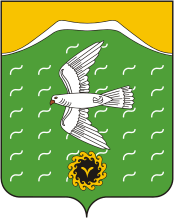 Совет сельского поселения Ишеевский сельсовет муниципального района Ишимбайский район Республики БашкортостанҮҙәнбаевтар урамы, 66,Ишәй ауылы, Ишембай районы, Башкортостан Республикаһы453236,Тел (факс) 8 (34794) 7 44 32E mail: mail@isheevo.ru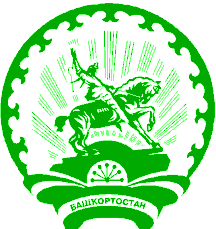 ул.Узянбаевых, 66,с.Ишеево, Ишимбайский район,Республика Башкортостан453236Тел (факс) 8 (34794) 7 44 32E mail: mail@isheevo.ru